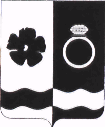 СОВЕТ ПРИВОЛЖСКОГО МУНИЦИПАЛЬНОГО РАЙОНА РЕШЕНИЕ                 от 29.07.2021                                                             №  45г. ПриволжскО внесение изменения в решение Совета Приволжского муниципального района от 25.03.2021 г № 20 «Об утверждении наказов избирателей депутатам Совета Приволжского муниципального района на 2021 год»Руководствуясь Конституцией Российской Федерации, Федеральным законом  от 06.10.2003 № 131-ФЗ  «Об общих принципах организации местного самоуправления в Российской Федерации» в действующей редакции,  Уставом Приволжского муниципального района, решением от 27.11.2014  № 85  «Об утверждении Положения  «О наказах избирателей депутатам Совета Приволжского муниципального района», Решением Совета Рождественского сельского поселения от 15.07.2021 № 17 «О внесении изменений в решение Совета от 03.03.2021 № 8 «О распределении денежных средств депутатов Совета Приволжского муниципального района на 2021год» Совет Приволжского муниципального районаРЕШИЛ:1. Внести изменения в п. 13,14,15  приложения № 1 к решению Совета Приволжского муниципального района от 25.03.2021  № 20 «Об утверждении наказов избирателей депутатам Совета Приволжского муниципального района на 2021 год» (прилагается).2. Опубликовать настоящее решение в информационном бюллетене «Вестник Совета и администрации Приволжского муниципального района», а также разместить на официальном сайте Приволжского муниципального района в информационно-телекоммуникационной сети «Интернет». 3. Настоящее решение вступает в силу с момента опубликования и распространяется на правоотношения, возникшие с 01.01.2021 года.Председатель Совета Приволжскогомуниципального района                                                                С.И. ЛесныхГлава Приволжского муниципального района 		          		                     И.В. МельниковаПриложение  № 1к решению Совета районаот 29.07.2021  г. №  45№Ф.И.О. депутатаНаказ, населенный пункт13Лесных С.И.Обустройство проезжей части дорог в черте населенного пункта с. Рождествено– 100 000 руб. 00 коп.Частичный ремонт пола по адресу д. Федорищи,88(библиотека)– 200 000 руб. 00 коп.14Сазанова И.И.Обустройство проезжей части дорог в черте населенного пункта с. Рождествено– 100 000 руб. 00 коп.Частичный ремонт пола по адресу д. Федорищи,88(библиотека)– 200 000 руб. 00 коп.15Соловьева Е. В.Обустройство проезжей части дорог в черте населенного пункта с. Рождествено– 100 000 руб. 00 коп.Частичный ремонт пола по адресу д. Федорищи,88(библиотека)– 200 000 руб. 00 коп.